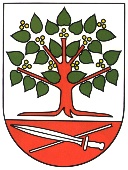 Marktgemeinde EggVereinbarung für die Benützung 
des Landammann-Saales Großdorf
samt Foyer, Garderobe, Umkleide-, WC- und Waschräume bei VeranstaltungenDiese Liste ist vollständig ausgefüllt und unterzeichnet spätestens 14 Tage vor dem Veranstaltungstermin an das Gemeindeamt Egg zu übermitteln.Angaben zum VeranstalterAngaben zur VeranstaltungKontaktdaten:SaalwartGerd MetzlerTel.: 0664 5960174GemeindeverantwortlicherLuca MinattiTel.: 05512 2216-23E-Mail: luca.minatti@egg.cnv.atVerein/Organisation/Gruppe:      Daten des/der HauptverantwortlichenDaten des/der HauptverantwortlichenDaten des/der HauptverantwortlichenVor- und Familienname:      Vor- und Familienname:      Vor- und Familienname:      Adresse: 	      PLZ:      Ort:      Telefon: 	     Mobiltelefon:      Mobiltelefon:      e-mail: 	     e-mail: 	     e-mail: 	     Daten des/der Stellvertreters/inDaten des/der Stellvertreters/inDaten des/der Stellvertreters/inVor- und Familienname:      Vor- und Familienname:      Vor- und Familienname:      Adresse: 	     PLZ:      Ort:      Telefon: 	     Mobiltelefon:      Mobiltelefon:      e-mail: 	     e-mail: 	     e-mail: 	     Benennung des Anlasses:      Datum:      Anlassart:
 Unterhaltung/Show	 Ball/Hochzeit	 Konzert	 Theater/Kabarett
 Versammlung		 Ausstellung	 Verkauf	 Sport Vortrag		      Anlassart:
 Unterhaltung/Show	 Ball/Hochzeit	 Konzert	 Theater/Kabarett
 Versammlung		 Ausstellung	 Verkauf	 Sport Vortrag		      Vorbereitung/Einrichtung
Datum:      		Zeit von       bis      
Das Anbringen von eigener Dekoration des Veranstalters darf nur im Einvernehmen mit der Gemeinde Egg erfolgen.
Es dürfen keine Nägel und Schrauben in Decken, Boden, Wänden, Geländer u.Ä. angebracht werden.Vorbereitung/Einrichtung
Datum:      		Zeit von       bis      
Das Anbringen von eigener Dekoration des Veranstalters darf nur im Einvernehmen mit der Gemeinde Egg erfolgen.
Es dürfen keine Nägel und Schrauben in Decken, Boden, Wänden, Geländer u.Ä. angebracht werden.EinlassDatum:      		Zeit von       bis      EinlassDatum:      		Zeit von       bis      AbräumenDatum:	     		Zeit von       bis      AbräumenDatum:	     		Zeit von       bis      Veranstaltung öffentlich:	 ja	 neinVeranstaltung öffentlich:	 ja	 neinAnzahl erwartete		Personen         Autos           Busse      Anzahl erwartete		Personen         Autos           Busse      Schlüsselausgabe:	 Der Antragsteller hat bereits einen Schlüssel.			       (Name des Inhabers:      )			 Schlüssel erforderlich – Empfänger:      Schlüsselausgabe:	 Der Antragsteller hat bereits einen Schlüssel.			       (Name des Inhabers:      )			 Schlüssel erforderlich – Empfänger:      Bewirtung	 ja	 neinDie Bewirtschaftung des Saales erfolgt ausschließlich nur vom jeweiligen Saalpächter (Konzessionsträger).Veranstalter, welche eine Bewirtschaftung wünschen, haben sich frühzeitig mit dem Cateringservice 
„Tim’s Eventcatering GmbH, Loco 9, 6863 Egg“ in Verbindung zu setzen.Ansprechpartner: Andreas Meusburger, Tel. +43 664 477 96 47, e-mail: a.meusburger@aon.atAusnahmen: Jeder Verein aus Egg und Großdorf darf jährlich einmal eine Veranstaltung mit eigener Bewirtung durchführen. Die Vereine haben diese Veranstaltungen mindestens 3 Wochen vorher im Gemeindeamt Egg anzumelden.Veranstaltungen mit sozialem oder karitativem Charakter können vom Veranstalter selbst bewirtet werden.Bei Veranstaltungen mit eigener Bewirtung ist vom jeweiligen Verein eine Gläserpauschale von € 20,-- an den Saalwirt zu bezahlen. Die zeitgerechte Entsorgung von Müll, Leergut usw. obliegt dem jeweiligen Veranstalter. Die benützten Stationen, wie Küche, Theke usw. sind unmittelbar nach der Veranstaltung gründlich zu reinigen und dem Saalwirt zu zeigen. Schäden sowie Glas- und Geschirrbruch sind dem Saalwirt sofort zu melden.Der Getränkeeinkauf hat in jedem Fall über das Cateringservice zu erfolgen.Bei Ballveranstaltungen räumt das Cateringservice dem Veranstalter das Recht ein, in der Eingangshalle eine Bar zu betreiben und alkoholfreie sowie alkoholische Getränke – aber kein Wein und kein Bier – auszuschenken.	 Bewirtung	 ja	 neinDie Bewirtschaftung des Saales erfolgt ausschließlich nur vom jeweiligen Saalpächter (Konzessionsträger).Veranstalter, welche eine Bewirtschaftung wünschen, haben sich frühzeitig mit dem Cateringservice 
„Tim’s Eventcatering GmbH, Loco 9, 6863 Egg“ in Verbindung zu setzen.Ansprechpartner: Andreas Meusburger, Tel. +43 664 477 96 47, e-mail: a.meusburger@aon.atAusnahmen: Jeder Verein aus Egg und Großdorf darf jährlich einmal eine Veranstaltung mit eigener Bewirtung durchführen. Die Vereine haben diese Veranstaltungen mindestens 3 Wochen vorher im Gemeindeamt Egg anzumelden.Veranstaltungen mit sozialem oder karitativem Charakter können vom Veranstalter selbst bewirtet werden.Bei Veranstaltungen mit eigener Bewirtung ist vom jeweiligen Verein eine Gläserpauschale von € 20,-- an den Saalwirt zu bezahlen. Die zeitgerechte Entsorgung von Müll, Leergut usw. obliegt dem jeweiligen Veranstalter. Die benützten Stationen, wie Küche, Theke usw. sind unmittelbar nach der Veranstaltung gründlich zu reinigen und dem Saalwirt zu zeigen. Schäden sowie Glas- und Geschirrbruch sind dem Saalwirt sofort zu melden.Der Getränkeeinkauf hat in jedem Fall über das Cateringservice zu erfolgen.Bei Ballveranstaltungen räumt das Cateringservice dem Veranstalter das Recht ein, in der Eingangshalle eine Bar zu betreiben und alkoholfreie sowie alkoholische Getränke – aber kein Wein und kein Bier – auszuschenken.	 Musikbetrieb:	 ja							 nein		Zeit von       bis      Musikbetrieb:	 ja							 nein		Zeit von       bis      Zur weiteren Beachtung:Zur weiteren Beachtung:Egg, am      Unterschrift des/der Verantwortlichen/Veranstalter/s:Unterschriften für die Marktgemeinde Egg: 	 Bgm. Dr. Paul Sutterlüty			Sachbearbeiter                                                         	 Original verbleibt bei der Marktgemeinde (u.a. für die Vorschreibung des Benützungsentgelts) Kopie für den Saalwirt sowie den Saalwart Kopie für den/die Verantwortlichen/VeranstalterEgg, am      Unterschrift des/der Verantwortlichen/Veranstalter/s:Unterschriften für die Marktgemeinde Egg: 	 Bgm. Dr. Paul Sutterlüty			Sachbearbeiter                                                         	 Original verbleibt bei der Marktgemeinde (u.a. für die Vorschreibung des Benützungsentgelts) Kopie für den Saalwirt sowie den Saalwart Kopie für den/die Verantwortlichen/Veranstalter